Welcome to St. John the Evangelist ParishMASS INTENTIONS Saturday 	                                            July 23rd                 5:00 p.m.    	Rich Kluesner, Melissa Wagler, _____________Curt Elliott, Vonda Elliott______________    Sunday                                                 July 24th           8:00 am	Jenny Strange, Deceased members of the               William R. Cox family, George Doyle, Ann Quinn10:00 am	Dorothy Williams4:00 pm	 Mila Hornstein______________________Monday   	                                                  July 25th           12:00 noon.	John Leo Walker__________________Tuesday                                                      July 26th      7:00 p.m.	For the People  ___________________Wednesday        St.  Mary                         July 27th                            12:00 noon.	__Lloyd Schramm_ _ ______________Thursday                                                     July 28th             9:00 am    ___Washington (Wash) Strange__________Friday   		 			 July 29th                            9:00 am 	Fred & Roseanna Doyle family______Saturday 	                                         July 30th          5:00 p.m.    	Vonda Elliott, Patrick Mercado, Sister Rita                 Howard, Deceased members of the Class of 1968Sunday                                                 July 31st           8:00 am	Roxanne Lents10:00 am	Lynn Smith, Tom Mudd, Roxanne Lents,Deceased member of the Livers family 4:00 pm	Mary Catherine Verbal Ministers for                    July  23rd /24th                  2022   9SACRISTANS5:00 p.m.     	Brady Lents8:00 a.m. 	Volunteer10:00 a.m.   	Noel Harty   SERVERS:5:00 p.m.     	Brady Lents, 8:00 a.m. 	Matthew, Ashley, Brendan, &Savannah Green,10:00 a.m.     	John Paul Hart, , Liam Todd, Sarah Todd., Ethan Todd 4:00 PM: 	Kamila and Kamren Wilson, Grayson KluesnerGREETERS:5:00 p.m.     	FD: Elsie Horsting 	  SD: Volunteers8:00 a.m.              FD: Jerry/Betty Huelsman	   SD: Rita Poirier10:00 a.m.    FD: Carolyn Norris SD: Denny Smith, Gayle Strange  READERS:5:00 p.m.     	Pat Daugherty8:00 a.m. 	John Vaupel10:00 a.m.      	Gil ToyEUCHARISTIC MINISTERS:5:00 p.m.     	Carolyn Buxton 8:00 a.m. 	Peter McDowell10:00 a.m 	Lynn Bateman     **All ministers for 4:00 Mass will be volunteersFrom Our PastorMy dear friends in Christ,               Father Tom Vermiglio sends his thanks and regards for your generosity to the Comboni Missionaries. It was a joy to have Father with us!  $4,276.05 was collected.          Next weekend, we welcome the Loogootee Alumni reunion  which includes  our former St. John High School and Loogootee High School. The 2022 Loogootee Schools Alumnus of the Year is World renowned Conductor, Patrick Summers. Patrick is a 1981 LHS graduate. The lower level of our parish Center will be very beautiful which reflects all the hard work and creativity of the committee.  It will be wonderful  to be together.          When St. John installed the sound system, hearing-aides for parishioners to wear during the Mass were made available. Some have taken advantage of this opportunity and hear better. If you are interested, please contact rectory office at 812-295-2225.          We will have an Altar Server Dinner at Noon on July 28th at Los Bravos.  All altar servers are invited.                       If there are any students who would like to be an altar server, please call the office and I will arrange a time.  The training is for any student who will be in the 5th, 6th grade or older, when school starts, again.  I look forward to continuing our tradition of having excellent altar servers!    Month of the Precious BloodDevotion of the MonthThe month of July traditionally honors the Most Precious Blood of Jesus. It is the blood of Christ, the Lamb of God, which cleanses us from sin—therefore the Church developed a devotion to Jesus' physical blood and its mystical power, just as it did for His Sacred Heart from which His blood poured out on the Cross. The Precious Blood of Jesus courses through the Church spiritually, giving eternal life to the Body of Christ through the sacraments. Many saints had a devotion to the Precious Blood of Jesus, especially St. Catherine of Siena. Devotion to the Precious Blood spread widely through the preaching of Saint Gaspar del Bufalo, who was a 19th-century priest and the founder of the Missionaries of the Precious Blood. This devotion was later approved and recommended by the Holy See. The feast day of the Most Precious Blood of Jesus is July 1st.                                             – The Catholic Company              May the Lord bless and keep you,                                                Father Walker       Religious Education & Youth News with      Jackie                     FA ITH FORMATION                              jesch@evdio.orgIt’s July and that means it’s time to prepare for the 2022-2023 year of catechesis!  We have some changes happening and a few teachers who could use a break.  I am looking to fill 9 teacher/helper positions.  We will need teachers in grades 7 and 9(all Wed) and helpers in grades 4(Mon), 5/6(Mon), 9(W), and 11/12(W).  We have really great kids who are eager to learn about our faith.  It is a blessing to spend time with them during their classes on Mondays and Wednesdays.  If you believe God is calling you to help with catechesis, call me in the rectory or at 812-296-1833.  There is a small amount of training to complete and a background check that I will need to initiate. Jr. High Students!!A special event is being planned for you August 19th!Thanks to the sophomores who are helping with the event.  Watch the bulletin and St. John Facebook page for more details!!Ministers for                    July  30th / 31st                  2022   9SACRISTANS5:00 p.m.     	Susan Ackerman8:00 a.m. 	Volunteer10:00 a.m.     	Noel Harty SERVERS:5:00 p.m.     	Noah Hager, Noah Esch, Matthew Vaal8:00 a.m. 	Dax Lee, Brianna Eckerle, Curtis Merkley, Alex Merkley10:00 a.m.     	Xavier Todd, Declan Todd,Lucy Rahman, Isaac Lagree4:00 PM: 	Kamila and Kamren Wilson, Grayson KluesnerGREETERS:5:00 p.m.     	FD: Rachel Doyle	       SD: Volunteers8:00 a.m. 	FD: Chris Bratton       SD: John/Diane Vaupel10:00 a.m.     FD: Jeff/Micky Crew	      SD: Dan/Barbara Gregory READERS:5:00 p.m.     	Francie Doyle8:00 a.m. 	Tom Peter10:00 a.m.   	Kay Summers   EUCHARISTIC MINISTERS:5:00 p.m.     	Linda Wickman8:00 a.m. 	Jan McDowell10:00 a.m.        	Andy Ringwald     **All ministers for 4:00 Mass will be volunteersBlood Drives-Shoals Christian Church  - Aug. 3rdLoogootee United Methodist Church- Aug. 4Both are from 2:00 to 7:00 PM                         Save the Date                        eEuchre- Sunday July 24th at 1:00     K of C 4th   degree- on July 25th    at  7:00  Trip to Ferdinand & St. Meinrad- July 28th                                                         cancelledAltar Server Dinner- July 28th at 12:00  at                                                        Los  Bravos.The Right to Life Organization is asking for your help. Action-1: Contact area Legislators and ask them to only support Pro-Life legislation with the only exception being to “Save the Life of the Mother.”  Email: Dist. 62: State Rep. Jeff Ellington h62@in.gov, & Dist. 63: State Rep. Shane Lindauer h63@in.gov.  Also Phone: (317) 232-9600, 1-(800) 382-9842 for both State Reps and leave the message above.Also Contact State Senate Dist 39: Senator Eric Bassler, Email: s39@in.gov Phone: (317) 232-9400, 1-(800) 382-9467Action-2: Attend the Rally at the State House, South Atrium, Tuesday July 26, 11AM.A bus is leaving Evansville and will stop at Antioch Christian Church just east of I-69 along Hwy 50 at 7:15AM east of Washington.  If you wish to go, you need to call 812-486-3658 and also need to register on line at https://www.lovethembothrally.com/  They will have T-Shirts there for you to wear but we need for you to make a reservation on line. No charge for the bus ride. We need your help on Action-1 &2. Thanks You.Truelove United Methodist Church will be having their Ice Cream Social on Saturday, July 30 from 4:00 to 7:30 pm. Items will be for sale as well as carry-out meals and ice Cream. Sunday Collection  July 16th /17th        2022 9      St. John  173 envelopes (805 families)        $8,073.00The "Gibsons Grace" group did a summer delivery recently.  We chose to give gas cards to our adopted families this  time as  most of our families have young kids.   A typical basket includes toiletries, snacks, non perishable food, paper products, and we try add an inspirational card or book.You can deliver or we will do it for you! We deliver 3 or 4 times a year.If you are interested in our efforts, you can call Chelsey Jeffers StrangeAt 812 -709- 8985."No foot is too small,  that it cannot leavean imprint on this world."Gibson Mitchell Neil Strange8 -04 -18July Birthdays of St. John the Evangelist ParishJuly 1:  Charles FieldsJan MuddTracy RayhillTeresa SmithJuly 2: Lana BradleyDan GregoryJayden ParsonsDrew WilliamsJuly 3: Maxwell ArvinMichael ArvinNathan CarricoJune EckerleTerria WilcoxenJoan HaagSharon SmithJuly 4: Elin WadeJuly 5: Richard BurchEdward GreenDani JeffersJuly 6: Carolyn ArvinMary Ellen BlakeRob HagerMichael JonesJudith KluesnerKathy LingenfelterWilliam TrambaughBrenda WiningerJuly 8: Nicolas HeldermanDebbie WadeJuly 9: Chris CushmanZack JonesZeke JonesJayden WagonerJuly 10:  India ArvinJanie FryePryce HedrickJanet MatthewsAllen VoegerlJuly 11:  Wyatt CraneJackie FoddrillPauline HotzHolden LingenfelterGeorgianna SchulteJordan WilliamsCharlotte WiningerJuly 12:  Kayla AbelMartin BurchZachary LythgoeSteve NolanJuly 13: Aryonna BraunKenneth FryeJanice JesTesTom JonesAnderson OchsJoseph RahmanJonna WalkerJuly 14:  Ruth GreenwellAlice LundyAllison LythgoePeg NeidighAsher RoseMarc WilliamsJuly 15: Anna Marie HandHaylie MathiesKatie MilliganSara Street Chelsie SuttonJuly 16:  Cameron BurnsTony DantEuan GravesMatthew O’ConnorJake SimmonsWaylon SouerdikeJennifer WagnerJuly 17: Sean LentsJerry LubbehusenJuly 18:Dave LengacherDottie PottsSamson SmelserAnniston ToyJuly 19: Donald BowlingMargaret BridgewaterDebra FieldsTyler LythgoeLarry RidgwayJuly 20: Jarrett ArvinMorgan PottsKent SalmonSebastian SmelserKarcyn TrambaughTaylor WalkerJuly 21: Lucy BowmanJosh JeffersRita LentsKelly RayhillGavin WittmerLandon WittmerJuly 22:Darlene EllisFr. WalkerJuly 23: Sondra ArvinAshlyn OchsKirk SummersMike SummersPatrick ToddBethany TuomiJuly 24: Martina CoxPatricia DaughertyNicole FaheyMichael JonesJuly 25: Brandon ArmstrongTaiya ArmstrongMary GatesTracy Spurgeon Lacey WadeJuly 26: Nicole BaysBryce BoydAlisa BurchGage HarderJennifer WaglerJuly 27: Jennifer BoswellMary Ann ElliottBeth Ann GraftonJuly 28: Joni BurchSavannah GreenStasia PadgettRobert PratherMark SimsTravis SimsChelsey StrangeJuly 29:Connie AllbrightGlenn HouchinsSteve RigginsRyan SimmonsAmber SmithJuly 30:  Paxton ArvinRita DivineLaura DowneyShirley HollandWilliam LarkinGayle StrangeLarry SuttonJuly 31: Linda CroppRainell CushmanRebecca HarbisonRobert LythgoeBryson ParkerMark SuttonJerzie WildmanJustin Williams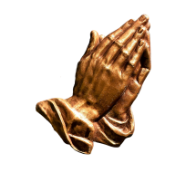  Saturday ConfessionsJuly 30th :       1:15 to 2:00  Confessions by appointment      